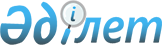 Мәслихат шешімінің күші жойылды деп тану туралыҚостанай облысы Алтынсарин ауданы мәслихатының 2020 жылғы 10 ақпандағы № 292 шешімі. Қостанай облысының Әділет департаментінде 2020 жылғы 12 ақпанда № 8968 болып тіркелді
      "Құқықтық актілер туралы" 2016 жылғы 6 сәуірдегі Қазақстан Республикасының Заңына сәйкес Алтынсарин аудандық мәслихаты ШЕШІМ ҚАБЫЛДАДЫ:
      1. Мәслихаттың "Алтынсарин ауданы бойынша коммуналдық қалдықтардың түзілу және жинақталу нормаларын бекіту туралы" 2016 жылғы 24 қазандағы № 49 шешімінің (2016 жылғы 5 желтоқсанда "Әділет" ақпараттық – құқықтық жүйесінде жарияланған, Нормативтік құқықтық актілерді мемлекеттік тіркеу тізілімінде № 6710 болып тіркелген) күші жойылды деп танылсын.
      2. Осы шешім алғашқы ресми жарияланған күнінен кейін күнтізбелік он күн өткен соң қолданысқа енгізіледі.
					© 2012. Қазақстан Республикасы Әділет министрлігінің «Қазақстан Республикасының Заңнама және құқықтық ақпарат институты» ШЖҚ РМК
				
      Сессия төрайымы 

А. Лингер

      Мәслихат хатшысының міндетін атқарушы 

А. Уразбаева
